Līguma 4. pielikums                                                                                                                                                      9. Atbalsta saņēmēja tips (lūdzam atzīmēt atbilstošo ar "X"):10. Informācija par biedrībām, nodibinājumiem.Ja pieteikumu iesniedz biedrība vai nodibinājums, jāaizpilda šāda informācija:2.1. Starptautiska kultūras vai sporta pasākuma, vai starptautiskas izstādes apraksts* pirms starptautiska kultūras vai sporta pasākuma informācijai par to jābūt pieejamai oficiālajā portālā Latvia.travel pasākumu kalendārā;** pirms starptautiska kultūras vai sporta pasākuma, kā arī starptautiskas izstādes informācijai par to jābūt pieejamai oficiālajā portālā meetlatvia.com pasākumu kalendārā;*** pasākuma mārketinga komunikācijā un pasākuma norises vietā ir jāizvieto bannerus un publicitātes materiālus, kuros tiek iekļauts Latvijas valsts tēls (logo: Magnetic Latvia, un norādīta Latvijas oficiālā tūrisma piedāvājuma mājaslapa Latvia.travel)2.2. Plānotā starptautiskā kultūras vai sporta pasākuma, vai starptautiskas izstādes organizēšanas atbalstāmo aktivitāšu apraksts (aktivitāšu aprakstā tiek iekļautas aktivitātes, kas saistītas ar konkrēto pasākumu/izstādi) (aizpildīt un iesniegt atbilstošo sadaļu)Licences iegāde pasākuma organizēšanai Latvijā un/vai dalība starptautiskā organizācijā, kas nepieciešama starptautiska statusa vai reitinga piešķiršanai plānotajam pasākumam2.3. Plānotā starptautiskā kultūras vai sporta pasākuma vai, starptautiskās izstādes organizēšanas atbalstāmo aktivitāšu attiecināmo izmaksu kopsavilkums1 iesniedzot maksājuma pieprasījumu, plānoto aktivitāšu izmaksas var tikt mainītas pa izmaksu pozīcijām atbilstoši faktiskajām izmaksām, nepārsniedzot šajā pieteikumā apstiprināto kopējo atbalsta summu;2 maksimālā atbalsta summa:ne vairāk kā 30 000 euro, ja ārvalstu apmeklētāju un/vai ārvalstu dalībnieku skaits pasākumā ir ne mazāk kā 1 000;ne vairāk kā 105 000 euro, ja ārvalstu apmeklētāju un/vai ārvalstu dalībnieku skaits pasākumā ir ne mazāk kā 3 500;ne vairāk kā 195 000 euro, ja ārvalstu apmeklētāju un/vai ārvalstu dalībnieku skaits pasākumā ir ne mazāk kā 6 500;3 maksimālā atbalsta intensitāte ir 80 % no attiecināmajām izmaksām.!!! Maksājuma pieprasījumu/-us kopā ar izmaksas apliecinošajiem dokumentiem LIAA ir jāiesniedz par veiktajām aktivitātēm triju mēnešu laikā pēc tam, kad ir noslēdzies pasākums, vai ne vēlāk kā triju mēnešu laikā pēc pēdējās šajā pieteikumā norādītās ar darbību saistītās aktivitātes, ja tās ir notikušas pēc pasākuma, bet ne vēlāk kā līdz 2023. gada 31. augustam. Gadījumā, ja pasākums atcelts sakarā ar Covid-19 izplatības dēļ noteiktajiem ierobežojumiem, izmaksas ir atbalstāmas par veiktajām ar darbību saistītām aktivitātēm, ja izmaksas apliecinošie dokumenti iesniegti LIAA ne vēlāk kā triju mēnešu laikā pēc plānotā pasākuma norises laika.3.2. Papildus pievienojamie dokumenti, ja saskaņā ar Valsts ieņēmumu dienesta administrēto nodokļu (nodevu) parādnieku datubāzē pieejamo informāciju pieteikuma iesniegšanas dienā ir nodokļu vai nodevu parādi, kas pārsniedz 1000 EUR, izņemot nodokļu maksājumus, kuriem ir piešķirts samaksas termiņa pagarinājums, noslēgta vienošanās par labprātīgu nodokļu samaksu vai noslēgts vienošanās līgums. Ja atbalsta saņēmējam saskaņā ar Valsts ieņēmumu dienesta administrēto nodokļu (nodevu) parādnieku datubāzē pieejamo aktualizēto informāciju pieteikuma iesniegšanas dienā ir nodokļu vai nodevu parādi, kas pārsniedz 1000 EUR, izņemot nodokļu maksājumus, kuriem ir piešķirts samaksas termiņa pagarinājums, noslēgta vienošanās par labprātīgu nodokļu samaksu vai noslēgts vienošanās līgums, atbalsta saņēmējam ir jāiesniedz no EDS (elektroniskā deklarēšanas sistēma) izdrukāta izziņa par nodokļu nomaksu, kas apliecina, ka pieteikuma iesniegšanas dienā atbalsta saņēmējam nav bijis nodokļu vai nodevu parāds, kas pārsniedz 1000 EUR, izņemot nodokļu maksājumus, kuriem ir piešķirts samaksas termiņa pagarinājums, noslēgta vienošanās par labprātīgu nodokļu samaksu vai noslēgts vienošanās līgums.3.3. Papildus iesniedzamie dokumenti MVK statusa apliecināšanaiMVK deklarācija saskaņā ar Ministru kabineta 2014.gada 16.decembra noteikumu Nr.776 “Kārtība, kādā komercsabiedrības deklarē savu atbilstību mazās (sīkās) un vidējās komercsabiedrības statusam” 1.pielikumu (jāiesniedz LIAA reizi gadā pēc kārtējā finanšu gada noslēgšanas, kā arī tad, ja ar atbalsta saņēmēju ir notikušas izmaiņas (apvienots, iegādāts, sadalīts)).Es, apakšā parakstījies (-usies),atbalsta saņēmējam ar tiesas spriedumu nav pasludināts maksātnespējas process vai ar tiesas spriedumu netiek īstenots tiesiskās aizsardzības process, vai ar tiesas lēmumu netiek īstenots ārpustiesas tiesiskās aizsardzības process, tam nav uzsākta bankrota procedūra, piemērota sanācija vai mierizlīgums vai tā saimnieciskā darbība nav izbeigta un tas neatbilst valsts tiesību aktos noteiktiem kritērijiem, lai tam pēc kreditoru pieprasījuma piemērotu maksātnespējas procedūru;attiecībā uz atbalsta saņēmēju, t.sk., īpašnieku, valdes locekļiem, patiesā labuma guvējiem, pārstāvēttiesīgām personām, mātes vai meitas uzņēmumiem, u.tml., nav noteiktas starptautiskās vai nacionālās sankcijas vai būtiskas finanšu un kapitāla tirgus intereses ietekmējošas Eiropas Savienības vai Ziemeļatlantijas līguma organizācijas dalībvalsts noteiktās sankcijas;atbalsta saņēmējs nav sniedzis nepatiesu informāciju vai tīši maldinājis LIAA vai citu Eiropas Savienības fondu administrējošu iestādi saistībā ar Eiropas Savienības fondu līdzfinansēto projektu īstenošanu;atbalsta saņēmēja (attiecas uz komersantu,) interesēs fiziska persona nav izdarījusi noziedzīgu nodarījumu, kas skāris Latvijas Republikas vai Eiropas Savienības finanšu intereses, un komersantam, saskaņā ar Krimināllikumu nav piemēroti piespiedu ietekmēšanas līdzekļi;atbalsta saņēmējs piešķirto atbalstu izmantos tikai savās interesēs un nenodos to trešajām personām;atbalsta saņēmējs (attiecas uz komersantu, biedrību (ja atbalsta saņemšana tiek paredzēta saimnieciskajai darbībai) un nodibinājumu (ja atbalsta saņemšana tiek paredzēta saimnieciskajai darbībai)) nodrošinās nozaru darbību un izmaksu nodalīšanu saskaņā ar regulas Nr. 1407/2013 1. panta 2. punktu, regulas Nr. 1408/2013 1. panta 2. un 3. punktu vai regulas Nr. 717/2014 1. panta 2. un 3. Punktu, ja atbalsta saņēmējs vienlaicīgi darbojas vienā vai vairākās nozarēs vai veic citas darbības, kas ietilpst Komisijas 2013. gada 18. decembra Regulas (ES) Nr. 1407/2013 par Līguma par ES darbību 107. un 108. panta piemērošanu de minimis atbalstam darbības jomā, un nodarbojas ar lauksaimniecības produktu primāro ražošanu saskaņā ar Komisijas 2013. gada 18. decembra Regulu (ES) Nr. 1408/2013 par Līguma par ES darbību 107. un 108. panta piemērošanu de minimis atbalstam lauksaimniecības nozarē vai darbojas zvejniecības un akvakultūras nozarē saskaņā ar Eiropas Parlamenta un Padomes 2013. gada 11. decembra Regulu (ES) Nr. 1379/2013 par zvejas un akvakultūras produktu tirgu kopīgo organizāciju un ar ko groza Padomes Regulas (EK) Nr. 1184/2006 un (EK) Nr. 1224/2009 un atceļ Padomes Regulu (EK) Nr. 104/2000;atbalsta saņēmējs kumulējot de minimis atbalstu ar citu de minimis atbalstu vai ar citu valsts atbalstu attiecībā uz vienām un tām pašām attiecināmajām izmaksām ievēros Ministru kabineta 2015.gada 1.decembra noteikumu Nr.678 „ Noteikumi par darbības programmas „Izaugsme un nodarbinātība” 3.2.1.specifiskā atbalsta mērķa „Palielināt augstas pievienotās vērtības produktu un pakalpojumu eksporta proporciju” 3.2.1.2.pasākuma „Starptautiskās konkurētspējas veicināšana”” 24.4.punktā minētos atbalsta kumulācijas nosacījumus;ja atbalsta saņēmējs ir biedrība vai nodibinājums un atbalsts tiek prasīts saimnieciskās darbības veikšanai, atbalsta saņēmējs apliecina, ka piešķirto atbalstu izmantos savai saimnieciskajai darbībai un neizmantos tikai viena vai vairāku savu biedru vai dalībnieku interesēs.Apliecinu, ka sniegtā informācija ir pilnīga un patiesa.* Dokumenta rekvizītus "paraksts" un "datums" neaizpilda, ja elektroniskais dokuments ir sagatavots atbilstoši normatīvajiem aktiem par elektronisko dokumentu noformēšanu.Starptautiska kultūras vai sporta pasākuma, vai starptautiskas izstādes “______________” organizēšanas atbalstāmo aktivitāšu pieteikuma veidlapa ______.gadam (norāda pasākuma norises gadu)1.SADAĻA Pamatinformācija par atbalsta saņēmēju: 1.SADAĻA Pamatinformācija par atbalsta saņēmēju: 1. Nosaukums: 2. Reģistrācijas numurs:3. Līguma numurs:(Noslēgtais līgums par ERAF projektu „Latvijas starptautiskās konkurētspējas veicināšana tūrismā” SKV-TL-…./……)4. Juridiskā adrese:5. Atbalsta saņemšanas nozare(-)s:NACE 2.red.grupa: __________________ Nosaukums: ________________________6. e-pasta adrese, kura ierakstīta noslēgtajā Līgumā(Oficiālās saziņas e-pasta adrese)7. Tīmekļa vietneNorādīt pasākuma/izstādes tīmekļa vietnes adresi, kurā būs ievērotas vizuālās identitātes prasības (ievietots ERAF logo + atsauce uz līguma numuru un noslēgšanas datumu)8. Kontaktpersonas:(Vārds, Uzvārds)Tālruņa nr.E-pasta adrese:komersants (SIA, AS, IK)biedrība (atbalsts tiek saņemts par darbībām, kas saistītas ar saimniecisko darbību)nodibinājums (atbalsts tiek saņemts par darbībām, kas saistītas ar saimniecisko darbību)Biedrībām vismaz piecu biedru – komersantu nosaukumi un reģistrācijas Nr.Nodibinājumiem – vismaz piecu nodibinājuma dibinātāju un to biedru (biedrību un personālsabiedrību) un dibinātāju (nodibinājuma) – komersantu  nosaukumi un reģistrācijas Nr.2.SADAĻA Plānotā starptautiskā kultūras vai sporta pasākuma, vai starptautiskās izstādes organizēšanas atbalstāmo aktivitāšu apraksts un plānoto attiecināmo izmaksu kopsavilkums.Starptautiskā kultūras vai sporta pasākuma, vai starptautiskas izstādes nosaukums:Starptautiskā kultūras vai sporta pasākuma, vai starptautiskas izstādes norises vieta:Starptautiskā kultūras vai sporta pasākuma, vai starptautiskas izstādes plānotais norises laiks (vismaz divas dienas):Starptautiskā kultūras vai sporta pasākuma, vai starptautiskas izstādes programma:Lūdzam sniegt pamatinformāciju par starptautiskā kultūras vai sporta pasākuma, vai starptautiskas izstādes norisi pa dienām, iekļaujot pasākuma saturiskās aktivitātes abās programmas dienās (līdz 3000 zīmēm).Plānotais ārvalstu apmeklētāju un/vai ārvalstu dalībnieku skaits starptautiskajā kultūras vai sporta pasākumā, vai starptautiskā izstādē (vismaz 1000):Valstis, no kurām plānots piesaistīt ārvalstu apmeklētājus un/vai dalībniekus starptautiskajā kultūras vai sporta pasākumā, vai starptautiskajā izstādē (vismaz 4 valstis):Starptautiskie mediji, kuros plānots atspoguļot informāciju par starptautisko kultūras vai sporta pasākumu, vai starptautisko izstādiLūdzam sniegt informāciju, kādos starptautiskos medijos ir plānots atspoguļot informāciju par starptautisko kultūras vai sporta pasākumu, vai starptautisko izstādi (mediju nosaukumi un valstis).Starptautiska kultūras vai sporta pasākuma, vai starptautiskas izstādes mārketinga aktivitāšu ietvaros tiek sniegta informācija par Latvijas tūrisma iespējām:Lūdzam sniegt informāciju, kā starptautiska kultūras vai sporta pasākuma, vai starptautiskas izstādes aktivitāšu ietvaros tiks sniegta informācija par Latvijas tūrisma iespējām (līdz 3000 zīmēm)Atbalstāmās aktivitātes ietvaros attiecināmās izmaksas:licences iegādes izmaksas pasākuma organizēšanai Latvijā un (vai) dalības maksa starptautiskā organizācijā, kas nepieciešama starptautiska statusa vai reitinga piešķiršanai plānotajam pasākumamAtbalstāmās aktivitātes ietvaros attiecināmās izmaksas:licences iegādes izmaksas pasākuma organizēšanai Latvijā un (vai) dalības maksa starptautiskā organizācijā, kas nepieciešama starptautiska statusa vai reitinga piešķiršanai plānotajam pasākumamNr.1(atzīmē ar X plānoto darbības veidu)Licences izsniedzējs (nosaukums)……………………………………Starptautiskā organizācija (nosaukums)………………………..…..Tīmekļa vietne (kurā atrodama informācija)………………………..Aktivitātes pamatojums ………………………………………..…...Plānotās attiecināmās izmaksas (EUR)…………………………….Nr.2…….Dalība nozares profesionālajos pasākumosDalība nozares profesionālajos pasākumosAtbalstāmās aktivitātes ietvaros attiecināmās izmaksas:pasākuma vai izstādes organizatora noteiktā pasākuma vai izstādes reģistrācijas vai dalības maksa (ieejas biļete dalībnieka trim darbiniekiem), nomas maksa par stenda konstrukciju un ekspozīcijas laukumu, maksa par stenda noformējumu, mārketinga pakalpojumu izmaksas (dalībnieka informācijas izvietošana izstādes katalogā, speciālā preses izdevumā, pasākuma vai izstādes norises telpās), kā arī pasākuma vai izstādes organizatora noteiktās citas izmaksas un ar pasākumu vai izstādi saistītā pakalpojuma sniedzēja papildpakalpojumu izmaksas.Ierobežojums – atbalsts ne vairāk kā pieciem nozares pasākumiem/izstādēm ar maksimāli pieļaujamo atbalsta summu vienam pasākumam/izstādei  ne vairāk kā 3000 euro. Attiecināmās izmaksas neietver ceļa (transporta) izmaksas uz pasākuma/izstādes norises valsti un atpakaļ, kā arī nav attiecināmas naktsmītņu izmaksasAtbalstāmās aktivitātes ietvaros attiecināmās izmaksas:pasākuma vai izstādes organizatora noteiktā pasākuma vai izstādes reģistrācijas vai dalības maksa (ieejas biļete dalībnieka trim darbiniekiem), nomas maksa par stenda konstrukciju un ekspozīcijas laukumu, maksa par stenda noformējumu, mārketinga pakalpojumu izmaksas (dalībnieka informācijas izvietošana izstādes katalogā, speciālā preses izdevumā, pasākuma vai izstādes norises telpās), kā arī pasākuma vai izstādes organizatora noteiktās citas izmaksas un ar pasākumu vai izstādi saistītā pakalpojuma sniedzēja papildpakalpojumu izmaksas.Ierobežojums – atbalsts ne vairāk kā pieciem nozares pasākumiem/izstādēm ar maksimāli pieļaujamo atbalsta summu vienam pasākumam/izstādei  ne vairāk kā 3000 euro. Attiecināmās izmaksas neietver ceļa (transporta) izmaksas uz pasākuma/izstādes norises valsti un atpakaļ, kā arī nav attiecināmas naktsmītņu izmaksasNr.1Pasākuma/izstādes nosaukums……………………………………...Pasākuma/izstādes oficiālais organizators………………………….Tīmekļa vietne (kurā atrodama informācija)………………………...Norises laiks (pasākuma/izstādes norises laiks)……………………...Valsts, pilsēta (kurā īstenos aktivitāti)…………………….………….Aktivitātes apraksts un sagaidāmais rezultāts……………….…….Plānotās attiecināmās izmaksas (EUR)………………………….….Nr.2…….Pasākuma mārketinga materiālu izstrāde un izgatavošanaPasākuma mārketinga materiālu izstrāde un izgatavošanaAtbalstāmās aktivitātes ietvaros attiecināmās izmaksas:tādu pasākuma mārketinga materiālu kā bukletu, baneru vai videoklipu izstrādes un izgatavošanas izmaksas, satura izstrādes izmaksas (informācijas sagatavošanai un vietnes meklētāja optimizācijai), izmaksas saistībā ar informācijas pielāgošanu ārvalstu tirgiem (tulkošanas pakalpojumi)Ierobežojums – atbalsta summa ne vairāk kā 20 000 euro. Atbalstāmās aktivitātes ietvaros attiecināmās izmaksas:tādu pasākuma mārketinga materiālu kā bukletu, baneru vai videoklipu izstrādes un izgatavošanas izmaksas, satura izstrādes izmaksas (informācijas sagatavošanai un vietnes meklētāja optimizācijai), izmaksas saistībā ar informācijas pielāgošanu ārvalstu tirgiem (tulkošanas pakalpojumi)Ierobežojums – atbalsta summa ne vairāk kā 20 000 euro. Nr.1(atzīmē ar X plānoto darbības veidu)Pakalpojuma sniedzējs (nosaukums)…………………………………Pakalpojuma sniedzēja tīmekļa vietne………………………………Norises laiks (plānotais aktivitātes norises laiku)…………………….Aktivitātes apraksts un sagaidāmais rezultāts …………………......Pakalpojuma sniedzēja izvēles pamatojums………………………..Pakalpojuma sniedzēji (vismaz trīs), starp kuriem plānots veikt/veikta cenu aptauja (pamatojošo dokumentāciju pievienot, iesniedzot maksājuma pieprasījumu)……………………………………………..……………Plānotās attiecināmās izmaksas (EUR)………………………….….Nr.2…………Pasākuma popularizēšana digitālajā vidēPasākuma popularizēšana digitālajā vidēAtbalstāmās aktivitātes ietvaros attiecināmās izmaksas:pasākuma popularizēšanas izmaksas digitālajā vidēIerobežojums – atbalsta summa ne vairāk kā 50 000 euro.Atbalstāmās aktivitātes ietvaros attiecināmās izmaksas:pasākuma popularizēšanas izmaksas digitālajā vidēIerobežojums – atbalsta summa ne vairāk kā 50 000 euro.Nr.1Pakalpojuma sniedzējs (nosaukums)………………………………...Tīmekļa vietne (kurā atrodama informācija)………………………...Norises laiks (plānotais aktivitātes norises laiks)…………………….Aktivitātes apraksts un sagaidāmais rezultāts …………………….Pakalpojuma sniedzēja izvēles pamatojums………………………..Pakalpojuma sniedzēji (vismaz trīs), starp kuriem plānots veikt/veikta cenu aptauja (pamatojošo dokumentāciju pievienot, iesniedzot maksājuma pieprasījumu)……………………………………………..…………....Plānotās attiecināmās izmaksas (EUR)………………………….…..Nr.2………….Sabiedrisko attiecību pakalpojumiSabiedrisko attiecību pakalpojumiAtbalstāmās aktivitātes ietvaros attiecināmās izmaksas:sabiedrisko attiecību pakalpojumu izmaksas, kas attiecināmas uz sadarbību ar Latvijas un ārvalstu sabiedrisko attiecību pakalpojumu sniedzējiem, medijiem (publikācijas pirms un pēc pasākuma, konkursi), ārvalstu žurnālistu akreditāciju un piesaisti konkrētajam pasākumam, influenceru kampaņām konkrētās valstīs, ārvalstu mārketinga kampaņu realizēšanu, sociālo tīklu uzturēšanu, mediju monitoringu, reklāmas kampaņu organizēšanuIerobežojums – atbalsta summa ne vairāk kā 50 000 euroNr.1(atzīmē ar X plānoto dalības veidu)Pakalpojuma sniedzējs (nosaukums)………………………………..Tīmekļa vietne (kurā atrodama informācija)………………………..Norises laiks (plānotais aktivitātes norises laiks)……………………Valsts (kurā īstenos atbalstāmo aktivitāti)………..………………….Aktivitātes apraksts un sagaidāmais rezultāts ……………………Pakalpojuma sniedzēja izvēles pamatojums……………………….Pakalpojuma sniedzēji (vismaz trīs), starp kuriem plānots veikt/veikta cenu aptauja (pamatojošo dokumentāciju pievienot, iesniedzot maksājuma pieprasījumu)……………………………………………..……………Plānotās attiecināmās izmaksas (EUR)………………………….….Nr.2………….Mediju vizītes uz LatvijuMediju vizītes uz LatvijuAtbalstāmās aktivitātes ietvaros attiecināmās izmaksas:izmaksas saistībā ar mediju vizīti uz Latviju, tādas kā ceļa (transporta) izmaksas, kas saistītas ar starpvalstu ekonomiskās vai tam pielīdzināmas klases sabiedriskā transporta (dzelzceļa, gaisa un ūdens transporta un starpvalstu koplietošanas autotransporta (autobusa)) izmantošanu (tai skaitā transporta pakalpojuma sniedzēja noteiktā papildu maksa, bez kuras pamatpakalpojumu nav iespējams iegādāties, un bagāžas maksa) uz Latviju un no Latvijas, naktsmītnes izmaksasIerobežojums – atbalsta summa ne vairāk kā 1 000 euro par personu un ne vairāk kā 20 vizīšu dalībniekiem viena pasākuma ietvarosNr.1Mediju vizīšu dalībnieku skaits………………………………………Mediju nosaukumi (kuru dalībniekus plānots aicināt)………..………Plānotais vizīšu laiks…………………………………………………..Mediju tīmekļa vietnes………………………………………………..Valsts (no kuras ir mediju dalībnieki)……………………………..…...Aktivitātes apraksts un sagaidāmais rezultāts ……………………...Plānotās attiecināmo izmaksu pozīcijas:(atzīmē ar X plānoto izmaksu pozīciju/as)Plānotās attiecināmās izmaksas (EUR)………………………….……Nr.2………….Atbalstāmo aktivitāšu izmaksu pozīcijasPlānotās attiecināmās izmaksas1,EURAtbalsta summa (EUR2) - 80% (intensitāte % 3) no plānotām attiecināmām izmaksām, EURAtbalstāmo aktivitāšu izmaksu pozīcijasPlānotās attiecināmās izmaksas1,EURAtbalsta summa (EUR2) - 80% (intensitāte % 3) no plānotām attiecināmām izmaksām, EURLicences iegāde pasākuma organizēšanai Latvijā un/vai dalība starptautiskā organizācijā, kas nepieciešama starptautiska statusa vai reitinga piešķiršanai plānotajam pasākumamDalība nozares profesionālajos pasākumos (ne vairāk kā pieciem nozares pasākumiem/izstādēm ar atbalsta summu vienam pasākumam/izstādei  ne vairāk kā 3000 euro)Pasākuma mārketinga materiālu izstrāde un izgatavošana (atbalsta summa ne vairāk kā 20 000 euro) Pasākuma popularizēšana digitālajā vidē (atbalsta summa ne vairāk kā 50 000 euro) Sabiedrisko attiecību pakalpojumi (atbalsta summa ne vairāk kā 50 000 euro)Mediju vizītes uz Latviju (atbalsta summa ne vairāk kā 1 000 euro par personu un ne vairāk kā 20 vizīšu dalībniekiem viena pasākuma ietvaros)Pasākuma ekonomiskās ietekmes pētījuma veikšana (atbalsta summa ne vairāk kā 30 000 euro)  Kopā:3.SADAĻA Papildus pievienojamie dokumenti3.1. Papildus pievienojamie dokumenti de minimis atbalsta piešķiršanaiAtbalsta saņēmējs aizpilda un iesniedz de minimis uzskaites veidlapu uzņēmuma – atbalsta saņēmēja VID elektroniskajā datu bāzē EDS. Kopā ar šo pieteikumu iesniedz sistēmā sagatavotās de minimis uzskaites veidlapas izdruku vainorāda sistēmā izveidotās un apstiprinātās de minimis veidlapas identifikācijas numuru.Atbalsta saņēmēja apliecinājums: atbalsta saņēmēja_______________________________________________atbalsta saņēmēja nosaukumsatbildīgā amatpersona,_______________________________________________,vārds, uzvārds_______________________________________________,amata nosaukumsapliecinu, ka uz pieteikuma iesniegšanas brīdi,____________________________:dd/mm/ggggDatums* Paraksts*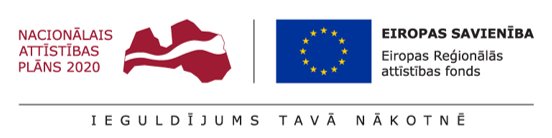 